Методический приёмтехнологии развития критического мышления«Дерево предсказаний».Автор: Евтеева Оксана ГеннадиевнаОрганизация: МАОУ СОШ №2 Населенный пункт: г. ТамбовРазвитие критического мышления у младших школьников, одна из актуальных задач, которая стоит перед учителями современной школы. Критическое мышление помогает всесторонне анализировать информацию и делать обоснованные выводы.  Необходимо, чтобы у учеников формировалось аналитическое мышление, а не автоматическое запоминание и воспроизведение материала. Для достижения этих целей, я использую на своих уроках методический приём «Дерево предсказаний», разработанный американским ученым Дж. Беллансом.Алгоритм работы с приемом:На доске появляется силуэт дерева:Ствол дерева — это выбранная тема, ключевой вопрос темы.Ветви дерева — это варианты предположений, которые начинаются со слов: "Возможно,…", "Вероятно,…". Листья дерева — обоснование, аргументы, которые доказывают / опровергают правоту высказанного предположения .Приведу пример использования данного приёма на уроке окружающего мирапо теме «Кто такие птицы?» в 1 классе.На слайде появляется дерево предсказаний. Я объясняю детям, что ствол-это тема, ветви-это наши предположения, а листья деревьев-это доказательства, которые доказывают или опровергают наши предположения.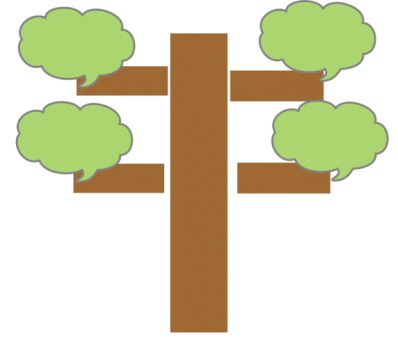 Мы определяем тему, которая появляется на стволе дерева : Узнать , кто такие птицы? Наш ключевой вопрос: Что отличает птиц от других животных?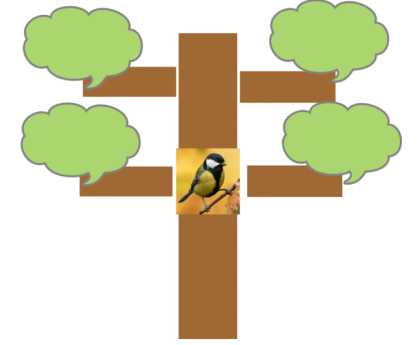 После того, как мы определили тему, дети строят предположения:Что отличает птиц от других животных?Птицы –животные, у которых есть крылья.Птицы-животные, у которых есть клюв.Птицы-животные у которых две ноги.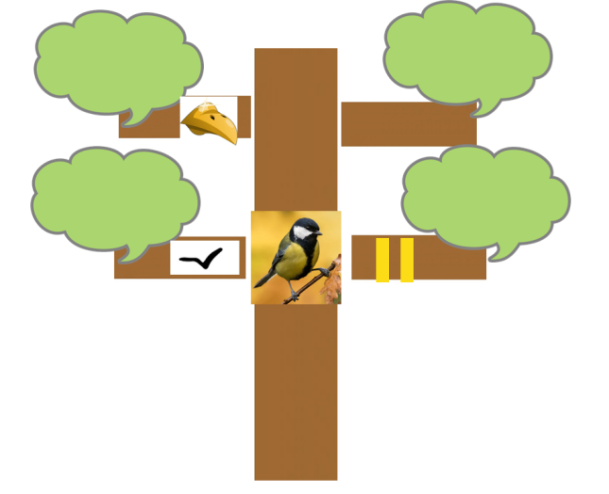 Затем мы ищем доказательство или опровержение по каждому нашему предположению.Ученики высказывают свою точку зрения.После этого дети убеждаются, что крылья-это не основной признак птиц. Так как и у других живоьных есть крылья: у бабочки, у  летучей мыши и т.д. Наличие клюва,тоже не показательтого,что это животное птица, т.к. клюв есть у утконоса,черепахи.Две ноги может иметь не только птица, но и кенгуру,горила и т.д.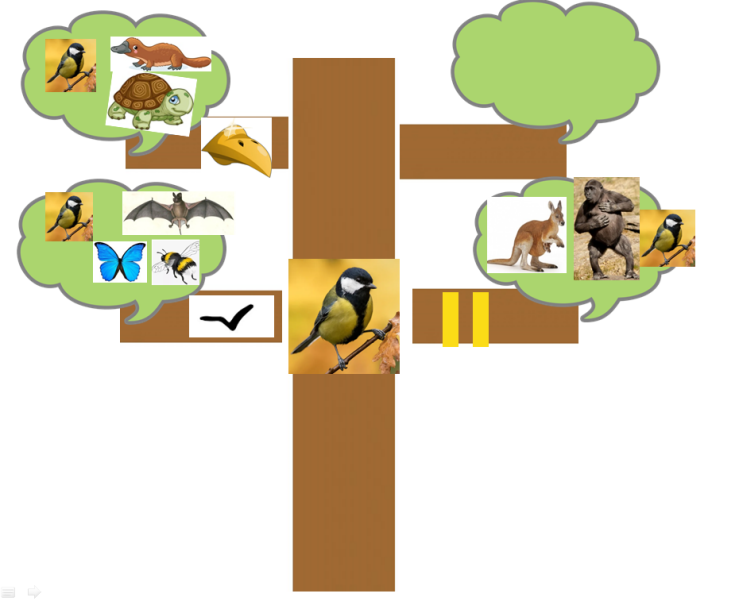 Таким образом ученики видят, что данные признаки есть не только у птиц,но и у других животных.И выдвигают новое предположение. Что птиц отличает от других животных то, что у них есть перья.Данное предположение подтверждается,т.к. опровергающих фактов этому дети не находят.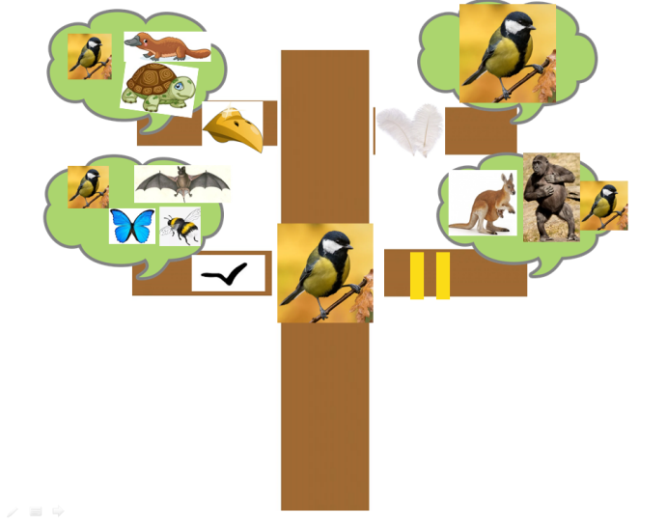 Таким образом учащиеся видят, что у птиц есть крылья, клюв, две ноги, но главный признак отличающий их от других животных - это перья. Данный приём очень оживляет урок. Активизируется мыслительная деятельность учащихся.Дети с легкостью запоминают, а главное глубоко усваивают изученные на уроке вопросы.